O significado e a dimensão do Livro  Didático (LD) pode ser compreendido  por meio das políticas públicas  educacionais referentes à sua  produção. Para tanto, devem se  estabelecer objetivos para analisar  tais políticas públicas e discuti-las  com as políticas do mercado editorial. A pesquisa encontra-se em fase  desenvolvimento e compreende Consulta bibliográficas e análise de  documentos que fazem parte da  proposta governamental. A importância deste recurso didático na educação é demonstrada pela  necessidade de utilização, que exigiu  medidas de consolidação a  regulamentação legal do livro  didático com de seu Decreto nº  91.542, de 19/8/1985, que  implementou o Programa Nacional  do Livro Didático ( PNLD). PROGRAMA NACIONAL DO LIVRO  DIDÁTICO UMA POLÍTICA PÚBLICA 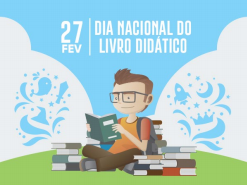 A duração do programa é de três  anos, e tem como objetivo oferecer  aos estudantes e professores das  escolas públicas do ensino  fundamental de todo país livros  didáticos gratuitos de qualidade. E  com o intuito de almejar a qualidade  mencionada, em 1996, iniciou se o  processo de avaliação pedagógica dos  LDs, visto que as obras aprovadas  pelo PNLD passaram a compor o Guia  do Livro Didático, sendo que este  material auxilia equipe pedagógica admininistrativa e professores no  processo de escolha do LD a ser  adotado na escola. Verifica-se que o  livro corresponde, para além de  características puramente pedagógicas, a uma dimensão  político-econômica relacionada ao  Governo Federal e às editoras. Nota se que os livros didáticos aprovados  no PNLD e se adotados nas escolas,  visam à margem de lucro em todo  território nacional.  file:///C:/Users/0h/Desktop/Folder%20Estrutura/3684 _2172.pdf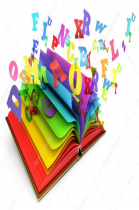 